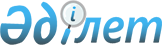 Жарқайың ауданында тұратын аз қамтылған отбасыларға (азаматтарға) тұрғын үй көмегін көрсету Ережесін бекіту туралы
					
			Күшін жойған
			
			
		
					Ақмола облысы Жарқайың аудандық мәслихатының 2012 жылғы 6 наурыздағы № 5С-2/5 шешімі. Ақмола облысы Жарқайың ауданының Әділет басқармасында 2012 жылғы 6 сәуірде № 1-12-167 тіркелді. Күші жойылды - Ақмола облысы Жарқайың аудандық мәслихатының 2013 жылғы 22 сәуірдегі № 5С-19/3 шешімімен      Ескерту. Күші жойылды - Ақмола облысы Жарқайың аудандық мәслихатының 22.04.2013 № 5С-19/3 (ресми жарияланған күнінен бастап қолданысқа енгізіледі) шешімімен.

      «Қазақстан Республикасындағы жергілікті мемлекеттік басқару және өзін-өзі басқару туралы» Қазақстан Республикасының 2001 жылғы 23 қаңтардағы Заңының 6 бабына, «Тұрғын үй қатынастары туралы» Қазақстан Республикасының 1997 жылғы 16 сәуірдегі Заңының 97 бабына, «Тұрғын үй көмегін көрсету Ережесін бекіту туралы» Қазақстан Республикасы Үкіметінің 2009 жылғы 30 желтоқсандағы № 2314 Қаулысына сәйкес, Жарқайың аудандық мәслихаты ШЕШІМ ЕТТІ:



      1. Жарқайың ауданында тұратын аз қамтылған отбасыларға (азаматтарға) тұрғын үй көмегін көрсету Ережесі осы шешімнің қосымшасына сәйкес бекітілсін.



      2. Жарқайың аудандық мәслихаттың «Табысы аз отбасыларға және жалғыз басты азаматтарға тұрғын үй көмегін көрсету тәртібі туралы Ережесін бекіту туралы» 2007 жылғы 12 желтоқсандағы № 4С-4/8 (нормативтік құқықтық актілерді мемлекеттік тіркеу тізілімінде № 1-12-76 болып тіркелген, 2008 жылғы 1 ақпанда аудандық «Целинное знамя» газетінде жарияланған); «Аудандық мәслихаттың 2007 жылғы 12 желтоқсандағы № 4С-4/8 «Табысы аз отбасыларға және жалғыз басты азаматтарға тұрғын үй көмегін көрсету тәртібі туралы Ережесін бекіту туралы» шешіміне толықтырулар енгізу туралы» 2008 жылғы 23 желтоқсандағы № 4С-11/9 (нормативтік құқықтық актілерді мемлекеттік тіркеу тізілімінде № 1-12-101 болып тіркелген, 2009 жылғы 30 қаңтарда аудандық «Целинное знамя» газетінде жарияланған); «Аудандық мәслихаттың 2007 жылғы 12 желтоқсандағы № 4С-4/8 «Табысы аз отбасыларға және жалғыз басты азаматтарға тұрғын үй көмегін көрсету тәртібі туралы Ережесін бекіту туралы» шешіміне толықтыру енгізу туралы» 2010 жылғы 12 сәуірдегі № 4С-21/5 (нормативтік құқықтық актілерді мемлекеттік тіркеу тізілімінде № 1-12-125 болып тіркелген, 2010 жылғы 14 мамырда аудандық «Целинное знамя» газетінде жарияланған) шешімдерінің күші жойылды деп танылсын.



      3. Осы шешім Ақмола облысының Әділет департаментінде мемлекеттік тіркелген күннен бастап күшіне енеді және ресми жарияланған күннен бастап қолданысқа енгізіледі.      Аудандық мәслихат

      сессиясының төрағасы                       Ж.Мыңбаев      Аудандық мәслихаттың

      хатшысы                                    Ұ.Ахметова      «КЕЛІСІЛДІ»      Жарқайың ауданының әкімі                   А.Қалжанов

Жарқайың аудандық мәслихаттың

2012 жылғы 6 наурыздағы

№ 5С-2/5 шешімімен

БЕКІТІЛДІ Жарқайың ауданында тұратын аз қамтылған отбасыларға

(азаматтарға) тұрғын үй көмегін көрсету ЕРЕЖЕСІ      Осы Жарқайың ауданында тұратын аз қамтылған отбасыларға (азаматтарға) тұрғын үй көмегін көрсету Ережесі (бұдан әрі - Ереже) «Тұрғын үй қатынастары туралы» Қазақстан Республикасының 1997 жылғы 16 сәуірдегі Заңына, «Әлеуметтік тұрғыдан қорғалатын азаматтарға телекоммуникация қызметтерін көрсеткені үшін абоненттік төлемақы тарифтерінің көтерілуіне өтемақы төлеудің кейбір мәселелері туралы» Қазақстан Республикасы Үкіметінің 2009 жылғы 14 сәуірдегі № 512 қаулысына, «Тұрғын үй көмегін көрсету ережесін бекіту туралы» Қазақстан Республикасы Үкіметінің 2009 жылғы 30 желтоқсандағы № 2314 қаулысына сәйкес әзірленді және Жарқайың ауданында тұратын аз қамтылған отбасыларға (азаматтарға) тұрғын үй көмегін тағайындаудың мөлшерін және тәртібін анықтайды. 

1. Жалпы ережелер      1. Тұрғын үй көмегi аудандық бюджет қаражаты есебiнен Жарқайың ауданында тұрақты тұратын аз қамтылған отбасыларға (азаматтарға) ұсынылады:

      жекешелендiрiлген тұрғын үй-жайларда (пәтерлерде) тұратын немесе мемлекеттiк тұрғын үй қорындағы тұрғын үй-жайларды (пәтерлердi) жалдаушылар (қосымша жалдаушылар) болып табылатын отбасыларға (азаматтарға) тұрғын үйді (тұрғын ғимаратты) күтіп-ұстауға арналған шығыстар төлемін;

      тұрғын үйдiң меншiк иелерi немесе жалдаушылары (қосымша жалдаушылары) болып табылатын отбасыларға (азаматтарға) коммуналдық қызметтердi және телекоммуникацияның желісіне қосылған телефонға абоненттік ақының ұлғаюы бөлігінде байланыс қызметін тұтыну төлемін;

      жергiлiктi атқарушы орган жеке тұрғын үй қорынан жалға алған тұрғын үйдi пайдаланғаны үшiн жалға алу төлемақысына төлеуге берiледi.



      жекешелендiрiлген үй-жайларда (пәтерлерде), жеке тұрғын үйде тұрып жатқандарға тәулiк уақыты бойынша электр энергиясының шығынын саралап есепке алатын және бақылайтын, дәлдiк сыныбы 1-ден төмен емес электр энергиясын бiр фазалық есептеуiштiң құнын төлеуге тұрғын үй көмегiн көрсету жөнiнде шаралар қолданады.

      Ескерту. Ереженің 1 тармағына өзгеріс енгізілді - Ақмола облысы Жарқайың аудандық мәслихатының 2012.11.09 № 5С-12/3 (ресми жарияланған күнінен бастап қолданысқа енгізіледі) шешімімен.



      2. Аз қамтылған отбасылардың (азаматтардың) тұрғын үй көмегiн есептеуге қабылданатын шығыстары жоғарыда көрсетiлген бағыттардың әрқайсысы бойынша шығыстардың сомасы ретiнде айқындалады.



      Ауданда тұрақты тұратын адамдарға тұрғын үй көмегi телекоммуникация желiсiне қосылған телефон үшiн абоненттiк төлемақының, жеке тұрғын үй қорынан жергiлiктi атқарушы орган жалдаған тұрғын үй-жайды пайдаланғаны үшiн жалға алу ақысының ұлғаюы бөлiгiнде тұрғын үйдi (тұрғын ғимаратты) күтiп-ұстауға арналған шығыстарға, сондай-ақ пайдалануда тұрған жекешелендiрiлген үй-жайларда (пәтерлерде), жеке тұрғын үйде тұрып жатқандарға тәулiк уақыты бойынша электр энергиясының шығынын саралап есепке алатын және бақылайтын, дәлдiк сыныбы 1-ден төмен емес электр энергиясын бiр фазалық есептеуiштiң құнын төлеуге шот тұрғын үй көмегiн көрсету жөнiндегi шаралар қолданылатын, коммуналдық қызметтер мен байланыс қызметтерiн тұтынуға бюджет қаражаты есебiнен көрсетiледi.



      Ауданда тұрақты тұратын адамдарға тұрғын үйдi (тұрғын ғимаратты) күтiп-ұстауға арналған ай сайынғы және нысаналы жарналардың мөлшерiн айқындайтын сметаға сәйкес, тұрғын үйдi (тұрғын ғимаратты) күтiп-ұстауға арналған коммуналдық қызметтер көрсету ақысын төлеу, сондай-ақ жекешелендiрiлген тұрғын үй-жайларында (пәтерлерде), жеке тұрғын үйде пайдалануда тұрған дәлдiк сыныбы 2,5 электр энергиясын бiр фазалық есептеуiштiң орнына орнатылатын тәулiк уақыты бойынша электр энергиясының шығынын саралап есепке алатын және бақылайтын, дәлдiк сыныбы 1-ден төмен емес электр энергиясын бiр фазалық есептеуiштiң құнын төлеуге, жеткiзушiлер ұсынған шоттар бойынша тұрғын үй көмегi бюджет қаражаты есебiнен көрсетiледi.



      Тұрғын үйді ұстауға және коммуналдық қызметтерді тұтынуға ақы төлеуге шығуы мүмкін шығындар үлесінің шегі отбасының жиынтық табысының 11 пайыз мөлшерінде белгіленеді.

      Ескерту. Ереженің 2 тармағы жаңа редакцияда - Ақмола облысы Жарқайың аудандық мәслихатының 2012.11.09 № 5С-12/3 (ресми жарияланған күнінен бастап қолданысқа енгізіледі) шешімімен.

      3. Тұрғын үйді ұстауға және коммуналдық қызметтерді тұтыну белгіленген көлемнің нормасынан жоғары болса, төлем жалпыға бірдей негізде жүргізіледі. Жәрдемақы шараларымен қамтамасыз етілетін тұрғын үй көлемінің нормасы бір адамға он сегіз шаршы метр. Жалғыз тұратын азаматтар үшін жәрдемақы шараларымен қамтамасыз етілетін тұрғын үй көлемінің нормасы отыз шаршы метр.

      4. Жергілікті жылумен қатты отынды тұтынуға өтемақы нормасы өтініш беру тоқсанында отбасына, жылу беру маусымына бес тонна деп белгіленсін. Статистикалық мәліметке сәйкес өткен тоқсанда құрылған көмірдің орташа бағасы қабылдансын.

      5. Газ баллонмен жабдықтау кезінде өтемақы нормасы отбасының әр мүшесіне айына 0,5 газ баллоннан.

      6. Электр энергиясының шығын нормасы бір адамға айына 50 (елу) киловаттан белгіленсін.

      7. Тұрғын үй көмегін тағайындау және төлеу бойынша өкілетті орган болып «Жарқайың ауданының жұмыспен қамту және әлеуметтік бағдарламалар бөлімі» мемлекеттік мекемесі анықталды. 

2. Тұрғын үй көмегін тағайындау және төлеу      8. Тұрғын үй жәрдемақысы өтініш берілген күнге байланысты емес ағымдағы тоқсанға толық тағайындалады, ал отбасының өткен тоқсандағы табыстары мен коммуналдық қызметтерінің шығындары есепке алынады.

      9. Отбасының табыстары, тұрғын үйді ұстауға және коммуналдық қызметтердің төлемдерінің тарифтері өзгерген кезде «Жарқайың ауданының жұмыспен қамту және әлеуметтік бағдарламалар бөлімі» мемлекеттік мекемесі бұрын есептелген тұрғын үй көмегіне қайта есептеулер жүргізеді.

      10. Тұрғын үй көмегі тұрғын үй иесі немесе жалдаушының (қосымша жалдаушының) келесі құжаттар қоса берілген өтініші негізінде тағайындалады:

      1) өтініш берушінің жеке басын куәландыратын құжаттың көшірмесі;

      2) тұрғын үйге құқықтылығын белгілейтін құжаттың көшірмесі;

      3) тұрақты мекен-жайы бойынша тіркелуін растайтын құжат (мекен-жайының аңықтамасы немесе селолық және/немесе ауылдық әкімдердің аңықтамасы);

      4) отбасы мүшелерінің табыстарын растайтын құжаттар;

      5) отбасы мүшелерінің қызметі туралы мәліметтер (мүгедектік туралы анықтаманың көшірмесі, оқу орнынан анықтама, еңбек шарты);

      6) өткен тоқсандағы коммуналдық қызметтерді тұтыну (сумен жабдықтау, газбен жабдықтау, канализация, жылумен жабдықтау, қоқыс шығару, электр қуатымен жабдықтау) шығындар туралы мәліметтер.

      11. Тұрғын үйді (тұрғын ғимаратты) күтіп-ұстауға арналған шығындарға өтемақы алуға құқығы бар отбасылар (азаматтар) 10 тармақта көзделген құжаттармен қоса қосымша келесілерді ұсынады:

      1) кондоминиум объектiсiнiң ортақ мүлкiн күрделi жөндеуге арналған нысаналы жарнаның мөлшерi туралы шот;

      2) жергiлiктi атқарушы органмен (тұрғын үй инспекциясымен) келiсiлген, пәтерлердiң меншiк иелерi мен жалдаушыларының (қосымша жалдаушылардың) жалпы жиналысында бекiтiлген кондоминиум объектiсiнiң ортақ мүлкiн күрделi жөндеудiң жекелеген түрлерiн жүргiзуге арналған шығыстар сметасы негiзiнде кондоминиум объектiсiн басқару органы ұсынатын және мөрмен, кондоминиум объектiсiн басқару органы басшының қолымен расталған кондоминиум объектiсiнiң ортақ мүлкiн күрделi жөндеуге қаражат жинақтауға арналған ай сайынғы жарналардың мөлшерi туралы шот.



      3) ауданда тұрақты тұратын адамдарға жекешелендiрiлген тұрғын үй-жайларында (пәтерлерде), жеке тұрғын үйде пайдалануда тұрған дәлдiк сыныбы 2,5 электр энергиясын бiр фазалық есептеуiштiң орнына орнатылатын тәулiк уақыты бойынша электр энергиясының шығынын саралап есепке алатын және бақылайтын, дәлдiк сыныбы 1-ден төмен емес электр энергиясын бiр фазалық есептеуiштiң құнын төлеуге шоттар - түбіртегі бюджет қаражаты есебiнен көрсетiледi.

      Ескерту. Ереженің 11 тармағына өзгеріс енгізілді - Ақмола облысы Жарқайың аудандық мәслихатының 2012.11.09 № 5С-12/3 (ресми жарияланған күнінен бастап қолданысқа енгізіледі) шешімімен.

      12. Телекоммуникация желiсiне қосылған телефон үшiн абоненттiк төлемақының ұлғаюы бөлiгiнде байланыс қызметтері төлемдері шығындарына жәрдемақы алу құқығы бар отбасылар (азаматтар) 10 тармақта көзделген құжаттардан басқа келесілерді ұсынады:

      телекоммуникация қызметтері үшін түбіртек-шот немесе байланыс қызметтерін көрсету шартының көшірмесі.

      13. Жергілікті атқарушы орган жеке тұрғын үй қорынан жалға алған тұрғын үйді пайдаланғаны үшін жалға алу төлемдері шығындарына жәрдемақы алу құқығы бар отбасылар (азаматтар) 10 тармақта көзделген құжаттардан басқа келесілерді ұсынады:

      жергілікті атқарушы орган ұсынған тұрғын үйді пайдаланғаны үшін жалға алу төлемінің мөлшері туралы шоттар.

      14. Салыстырып тексеру үшін құжаттардың түпнұсқасы мен көшірмесі қоса ұсынылады, кейін құжаттардың түпнұсқалары өтініш берушіге сол күні қайтарылады.

      15.Қайта өтініш берген кезде 10 тармағындағы 1, 2, 3, 4 тармақшаларында көрсетілген құжаттар өзгерістер туындаған жағдайда ұсынылады.

      16. Тұрғын үй көмегi меншiгiнде бiр бiрлiктен көп тұрғын үйi (пәтер, үй) немесе тұрғын үйiн жалға беретiн, сондай-ақ еңбекке жарамды, бiрақ жұмыс iстемейтiн, күндiзгi бөлiмде оқымайтын, әскер қатарында емес және «Жарқайың ауданының жұмыспен қамту және әлеуметтiк бағдарламалар бөлiмi» мемлекеттiк мекемесiнде жұмыссыз ретiнде тiркелмеген мүшелерi бар отбасылардан (күтiм көрсетуге мұқтаж адамдардың күтiмiн жүзеге асыратын азаматтардан басқалары) басқа аз қамтылған отбасыларға (азаматтарға) әр тоқсан сайын тағайындалады.

      17. Тұрғын үй көмегін тағайындаудан бас тарту туралы шешім «Жарқайың ауданының жұмыспен қамту және әлеуметтік бағдарламалар бөлімі» мемлекеттік мекемесі келесі жағдайларда шығарады:

      1) тұрғын үйді (тұрғын ғимаратты) күтіп-ұстауға арналған төлемдер, коммуналдық қызметтер мен телекоммуникация желiсiне қосылған телефонға абоненттiк төлемақы ұлғаюы бөлiгiнде байланыс қызметтерi үшiн, тұрғын үйді пайдаланғаны үшін жалға алу отбасының осы мақсаттарға белгілеген 11 % шығыстарының шекті жол берілетін деңгейінен аспайтын болса;

      2) тұрғын үйдiң меншiк иелерi немесе жалдаушыларымен (қосымша жалдаушыларымен) жалған мәліметтер көрсетілсе.

      18. Өтініш берушіден құжаттарды қабылдап алғаннан кейін «Жарқайың ауданының жұмыспен қамту және әлеуметтік бағдарламалар бөлімі» мемлекеттік мекемесі он күнтізбелік күн ішінде қарастырып тұрғын үй көмегін тағайындау немесе тағайындаудан бас тарту туралы шешімді шығарады.

      19. Тұрғын үй көмегін тағайындау туралы немесе бас тарту туралы хабарлама «Жарқайың ауданының жұмыспен қамту және әлеуметтік бағдарламалар бөлімі» мемлекеттік мекемесіне жүгінген кезде тікелей өзі баруы немесе пошталық хабарлама арқылы жасалады.

      20. Ұсынылған ақпараттың сенімділігіне күдік туындаған жағдайда «Жарқайың ауданының жұмыспен қамту және әлеуметтік бағдарламалар бөлімі» мемлекеттік мекемесі тексеріс жүргізуге өкілетті органдарға жібереді. «Жарқайың ауданының жұмыспен қамту және әлеуметтік бағдарламалар бөлімі» мемлекеттік мекемесіне заңсыз немесе жоғары тұрғын үй көмегін тағайындалуына әкелген әдейі жалған мәліметтер берілсе, заңсыз тағайындалған соманы меншік иесі (жалға алушы) өз еркімен қайтарады, ал бас тартқан жағдайда сот арқылы қайтарылады.

      21. Аз қамтылған отбасыларға (азаматтарға) тұрғын үй көмегі төлемдерін «Жарқайың ауданының жұмыспен қамту және әлеуметтік бағдарламалар бөлімі» мемлекеттік мекемесімен «Қазпошта» акционерлік қоғамы Ақмола облысы филиалының Жарқайың аудандық пошта байланыс торабы арқылы өтініш берушілердің жеке шоттарына аудару жолымен жүзеге асырады. 

3. Тұрғын үй көмегін алуға үміткер отбасының

(азаматтың) жиынтық табысын есептеу      22. «Жарқайың ауданының жұмыспен қамту және әлеуметтік бағдарламалар бөлімі» мемлекеттік мекемесі тұрғын үй көмегін алуға үміткер отбасының (азаматтың) жиынтық табысын тұрғын үй көмегін тағайындауға өтініш берген тоқсанның алдындағы тоқсандағы табыстарынан Қазақстан Республикасы Құрылыс және тұрғын үй-коммуналдық шаруашылық істері агенттігі Төрағасының 2011 жылғы 5 желтоқсандағы № 471 «Тұрғын үй көмегін алуға, сондай-ақ мемлекеттік тұрғын үй қорынан тұрғын үйді немесе жеке тұрғын үй қорынан жергілікті атқарушы орган жалдаған тұрғын үйді алуға үміткер отбасының (азаматтың) жиынтық табысын есептеу қағидасын бекіту туралы» Бұйрығы негізінде есептейді.
					© 2012. Қазақстан Республикасы Әділет министрлігінің «Қазақстан Республикасының Заңнама және құқықтық ақпарат институты» ШЖҚ РМК
				